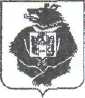 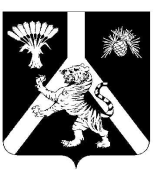 АДМИНИСТРАЦИЯНАУМОВСКОГО СЕЛЬСКОГО ПОСЕЛЕНИЯХабаровского муниципального района Хабаровского краяПОСТАНОВЛЕНИЕ28.04.2023г № 17 с. Наумовка Об окончании отопительного сезона 2022/2023 года	В связи с повышение среднесуточной температуры наружного воздуха администрация Наумовского сельского поселения Хабаровского муниципального района Хабаровского края ПОСТАНОВЛЯЕТ:	1.Завершить отопительный сезон 2022/2023 года на территории Наумовского сельского поселения с 04 мая 2023 года	2. Контроль по выполнению настоящего постановления оставляю за собой	3.Настоящее постановление вступает в силу с момента его подписанияГлава сельского поселения                                                              Л.В.Зибницкая